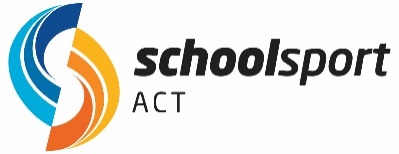 Cross Country ACT ChampionshipsMulti Class Nomination FormPlease tick the box which indicates the intent of entry. If wishing to be considered for State Team selection the student must compete with only the assistance permitted for their classification. if attending to participate, requirements can be eased, and physical support permitted.     Participation				  State Team ConsiderationTo better prepare Event Coordinators to be able to assist the nominated student please provide further information within the table below;Please attach a copy of the school’s Risk Management document to the same email as the nomination form. It is to specifically acknowledge and mitigate identified risks for the student and support person whilst at the venue and competing on the course.Please email the completed form back to the Athletics ACT Liaison   school.liaison.aact@iinet.net.au no later than 5:00pm a minimum of 10 business days prior to the event.  Entries received after that date will not be accepted.First Name:  Surname:  Date of Birth:  Age (as at 31 Dec): Gender:        Male            FemaleSchool:  School Contact Name: School Contact Email:  School Contact Phone No:  Classification:  Leave blank if unknownImpairment Group (Indicate with an X)Impairment Group (Indicate with an X)Details on the support provided to the student by the school at the eventDetails on any considerations required from Event CoordinatorsPhysicalIntellectualVisionHearingTransplantee